Instructions for Authorsfor the Annual International Conference of the Institute for Bulgarian LanguageProf. Lyubomir Andreychin at BAS (2023)*Ivan Ivanova, Dimitar Dimitrovb, Petar PetrovcInstitute for Bulgarian Languagea,b, Bulgarian Academy of Sciences, Sofia Universitycemail@domaina, email@domainb, email@domaincAbstractEach paper, regardless of the language it is written in, should be provided with a short abstract in Bulgarian and English. The font should be Times New Roman, 11 pt, single spacing. The abstract should be followed by a list of up to five keywords formatted in Times New Roman, 11 pt, italic. In case the paper is in Bulgarian, the abstract and the keywords in Bulgarian should be positioned at the beginning of the paper, immediately after the email address(es) of the author(s). The title of the paper, the author’s/authors’ name(s), affiliation(s), email address(es), the abstract and the keywords in English should be placed at the end of the paper after the References section and should comply with the same formatting guidelines. In case the paper is in a language other than Bulgarian, the abstract and the keywords in English should be placed at the beginning, while the abstract in Bulgarian should go to the end of the paper. Keywords: Bulgarian language, grammar, dictionariesLength of the paper and language requirements Papers should be submitted in Bulgarian, English or Russian. The maximum length should not exceed 15 pages, including the references.2. Layout and formattingFont: Times New Roman, line spacing: 1.5 lines (21 pt); А4 format; margins: left and right margins – 2.5 cm; top and bottom margins – 2.5 cm. First line indent should be 1.5 cm. The text should be justified. Font sizes and types to be used are specified in Table 1. Sections and subsections should be numbered using consecutive Arabic numerals. One empty line should be left after each section (as well as after the paper title and the author information section). Pages should not be numbered.The title, author(s)’ name(s), affiliation(s) and electronic mail address(es) must be centred across the top of the first page. In case a paper has multiple authors with the same affiliation, the institution’s name should be added under the authors’ names only once; in case the authors have different affiliations, the respective authors’ names, institutions and email addresses should be marked with superscript letters of the Cyrillic or the Latin alphabet as indicated at the beginning. The full name of the institutions must be used.Important note! When submitting a paper for review, do not fill in the author’s/authors’ name(s), institution(s) and email address(es). 2.1. Tables and figuresTables, figures and other graphic representations should be numbered and should appear near the place where they are first discussed (rather than at the end of the paper). Tables and figures should be centred.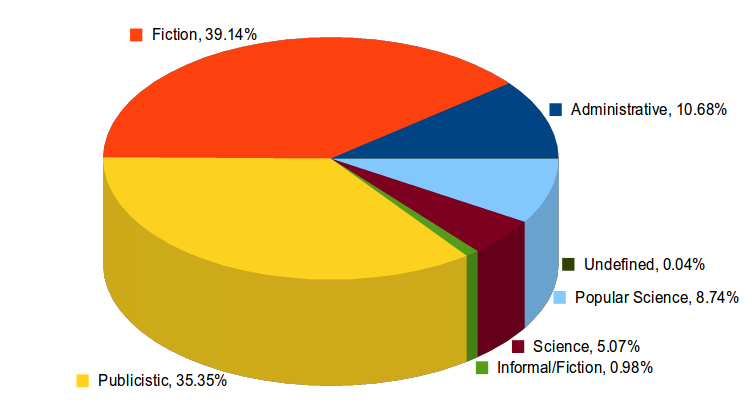 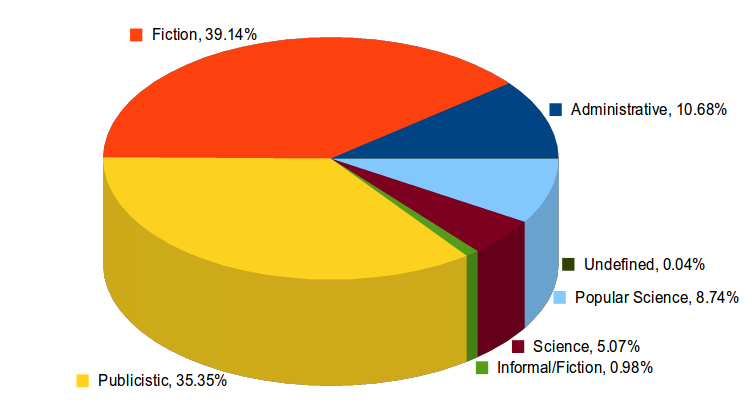 Figure 1. DistributionTable 1. Font guideEach table or illustration should be supplied with a caption, which should be centered directly under the relevant table or illustration.2.2. Footnotes and appendicesFor footnotes use Times New Roman, 10 pt.Appendices, if any, should follow immediately the References section. Appendices should be numbered and inline references to them should be placed in parentheses, i.e. (Appendix 1).2.3. Special characters and transliterationSpecial characters should be in Unicode. The elements of abbreviations of the type м. р., ед. ч., т. нар. should be separated by spaces.When transliterating Bulgarian Cyrillic text into the Latin alphabet, authors should comply with the standards adopted in the Bulgarian Transliteration Act (https://www.mrrb.bg/bg/zakon-za-transliteraciyata/). The combination -ия should be rendered as -ia at the end of names (e.g. Sofia, Bulgaria). In all other cases this combination of letters should be rendered as -iya (e.g. dialektologiya). When transliterating text in languages using other graphic systems into the Latin alphabet, authors should follow the standards provided by the Library of Congress available at: http://www.loc.gov/catdir/cpso/roman.html.2.4. Examples and quotationsExamples should be in italic; if positioned on a new line, they should also be numbered. For numbering, use an Arabic numeral followed by a full stop. To note related examples, authors may use additional letters, e.g. 1.a., 1.b. and so forth. If the paper includes examples from languages other than the language of the paper, examples should be glossed word for word or morpheme for morpheme in compliance with the rules provided at: http://www.eva.mpg.de/lingua/resources/glossing-rules.php and should be followed by a translation into the language of the paper.1. ye-okaay-ú-ppa				karm-o-kka		saʕa-k-o NEG.3SG-come-PERF.NEG.3SG-LINK	lion-M-CONTR 	heart-SING-M 		kat-a			ʔí-ʔʔassap-aɗ-idown-out		SPEC-think-MID-PERF.3SG.M‘(the Monkey only) did not come; therefore, the Lion thought in his heart’Do not leave empty lines before or after the examples.Inline examples in a language other than the language of the paper should be italicised and provided with a translation into the language of the paper placed in brackets: кон ‘horse’.Inline quotations should be placed in brackets, e. g. (11.a.), (11.a. and 12.); subsequent examples should be presented in the following way (11. – 14.b.).Quotations are given in quotation marks. Quotations that are formatted as a separate paragraph should be italicised.2.5. References and citingCitations within the text should appear in parentheses in the following format (family name in Cyrillic / family name in Latin year: pages) or (family name in Latin year: pages), as in (Андрейчин / Andreychin 1977: 21; Fellbaum 1998).In case a reference is made to more than one work by the same author published in the same year, consecutive lowercase letters (‘a’, ‘b’, …) should be appended to the year  (Андрейчин / Andreychin 1977a; Андрейчин / Andreychin 1977b).In case a referenced work has two authors, both family names should be listed and separated by a comma (Благоева, Генов / Blagoeva, Genov 2011). For works with more than two authors, use “et al.” (Благоева и др. / Blagoeva et al. 2012). When citing material that spans more than one page, give the inclusive page numbers, separated by an en dash with a space on either side, as in (Андрейчин / Andreychin 1977: 10 – 21).2.6. Submission of papersPlease note that papers should be submitted using the Conference management system EasyChair through the Conference login page (https://easychair.org/conferences/?conf=confibl2023) not later than 15 January 2023. Authors who do not have an EasyChair account should create one through the EasyChair main page (https://easychair.org/account/signup). When submitting the paper for review, please make sure not to reveal your identity.Authors should not include acknowledgements when submitting a paper for review in order to preserve anonymity. This section may be included in the final version of the accepted paper. The information about project grants should be provided in a footnote appended to the title (on the first page of the paper).ReferencesImportant note! Bibliographic description of the references published in Cyrillic (or any graphic system other than the Latin alphabet) should be transliterated in parentheses, as shown below:Ангелов 1971: Ангелов, Б. Сказание за железния кръст. – Старобългарска литература, № 1 – 2, с. 136 – 155. (Angelov 1971: Angelov, B. Skazanie za zhelezniya krast. – Starobalgarska literatura, № 1 – 2, pp. 136 – 155.)Андрейчин 1982: Андрейчин, Л. Стефан Младенов. – В: Андрейчин, Л., В. Попова (ред.). Строители и ревнители на родния език. София: Наука и изкуство, с. 245 – 255. (Andreychin 1982: Andreychin, L. Stefan Mladenov. – In: Andreychin, L, V. Popova (Eds.). Stroiteli i revniteli na balgarskiya ezik. Sofia: Nauka i izkustvo, pp. 245 – 255.)Fellbaum 1998: Fellbaum, C. (Ed.) WordNet: An Electronic Lexical Database. Cambridge, MA: MIT Press.For books:Андрейчин 1977: Андрейчин, Л. Из историята на нашето езиково строителство. София: Народна просвета. (Andreychin 1977: Andreychin, L. Iz istoriyata na nasheto ezikovo stroitelstvo. Sofia: Narodna prosveta.)Цибранска-Костова, Мирчева 2012: Цибранска-Костова, М., Е. Мирчева. Зайковски требник от XIV век. Изследване и текст. София: Валентин Траянов. (Tsibranska-Kostova, Mircheva 2012: Tsibranska-Kostova, M., E. Mircheva. Zaykovski trebnik ot XIV vek. Izsledvane i tekst. Sofia: Valentin Trayanov.) Бояджиев и др. 1998: Бояджиев, Т., И. Куцаров, Й. Пенчев. Съвременен български език. София: Петър Берон. (Boyadzhiev et al. 1998: Boyadzhiev, T., I. Kutsarov, Y. Penchev. Savremenen balgarski ezik. Sofia: Petar Beron.) РБЕ 2012: Речник на българския език. Т. 14 . София: Издателство на БАН „Проф. Марин Дринов“. (RBE 2012: Rechnik na balgarskiya ezik. T. 14. Sofia: Izdatelstvo na BAN „Prof. Marin Drinov“.)Fellbaum 1998: Fellbaum, C. (Ed.) WordNet: An Electronic Lexical Database. Cambridge, MA: MIT Press.For journal papers: Ангелов 1971: Ангелов, Б. Сказание за железния кръст. – Старобългарска литература, № 1 – 2, с. 136 – 155. (Angelov 1971: Angelov, B. Skazanie za zhelezniya krast. – Starobalgarska literatura, № 1 – 2, pp. 136 – 155.)Sapir 1927: Sapir, E. Speech as a Personality Trait. – American Journal of Sociology, vol. 32, pp. 892 – 905.For papers in proceedings: Андрейчин 1982: Андрейчин, Л. Стефан Младенов. – В: Андрейчин, Л., В. Попова (ред.). Строители и ревнители на родния език. София: Наука и изкуство, с. 230 – 231. (Andreychin 1982: Andreychin, L. Stefan Mladenov. – In: Andreychin, L., V. Popova (Eds.). Stroiteli i revniteli na rodniya ezik. Sofia: Nauka i izkustvo, pp. 230 – 231.)Rappaport Hovav, Levin 2000: Rappaport Hovav, M., B. Levin. Classifying Single Argument Verbs. – In: Coopmans, P., M. Everaert, J. B. Grimshaw (Eds.). Lexical Specification and Insertion. Amsterdam: John Benjamins, pp. 269 – 304. Internet sources:The link providing access to a cited internet source should be given in angle brackets < > after the bibliographical description (if the internet source is a publication, the standards provided above should be followed); the date of last access to the source made by the author of the submitted paper should be provided in square brackets [], as in:  Дийл 1995: Дийл, У. Хулигани. Прев. Тодор Стоянов. София: Бард. <http://liternet.bg> [18.08.2017] (Diyl 1995: Diyl, U. Huligani. Prev. Todor Stoyanov. Sofia: Bard. <http://liternet.bg> [18.08.2017]) The sources used in the study should not be listed in the References section; they should be provided in a separate section titled Sources, which should come after the References. The description of each Source item should follow the model for bibliographic description of the referenced works. Заглавие на доклад за Международната годишна научна конференция на Института за български език„Проф. Любомир Андрейчин“ при Българската академия на науките (2023 г.)Иван Иванова, Димитър Димитровб, Петър ПетроввИнститут за български език „Проф. Любомир Андрейчин“ а,в, Българска академия на науките, Софийски университет „Св. Климент Охридски“ бemail@domainа, email@domainб, email@domainвРезюмеТекст, текст, текст, текст, текст, текст, текст, текст, текст, текст, текст, текст, текст, текст, текст, текст, текст, текст, текст, текст, текст, текст, текст, текст, текст, текст, текст, текст, текст, текст, текст, текст, текст, текст, текст, текст, текст, текст, текст, текст, текст, текст, текст, текст, текст, текст, текст, текст, текст, текст, текст, текст, текст, текст, текст, текст, текст.Ключови думи: български език; граматика; речнициAuthor’s mailing addressThe corresponding author’s mailing address should be provided at the end of the paper, e.g.:Ivan IvanovInstitute for Bulgarian LanguageBulgarian Academy of Sciences52, Shipchenski prohod blvd., bl. 17Sofia 1113BulgariaType of textFont sizeStyleFootnote10 ptEmail address(es)11 ptInstitution11 ptBoldThe word “Abstract”11 ptBoldKeywords11 ptItalicAbstract11 ptAuthor’s/authors’ name(s)12 ptBoldSection and subsection titles12 ptBoldMain text body12 ptCaptions12 ptPaper title15 ptBold